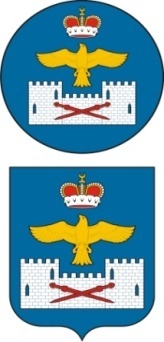 СОБРАНИЕ ДЕПУТАТОВ МУНИЦИПАЛЬНОГО РАЙОНА «ЛАКСКИЙ РАЙОН» 
РЕСПУБЛИКИ ДАГЕСТАН_____________________________________________________________________________________РЕШЕНИЕот 16июня 2021 года   № 12.5седьмого заседания  депутатов МР «Лакский район» Республики Дагестан седьмого созываОб утверждении прогнозного плана приватизации муниципального имущества на 2021 год	В целях увеличения доходов местного бюджета муниципального района «Лакский район» за счет приватизации объектов муниципальной собственности, в соответствии с Федеральным законом от 21 декабря 2001 года № 178-ФЗ «О приватизации государственного и муниципального имущества», постановляет:1. Утвердить прогнозный план приватизации муниципального имущества на 2021 год согласно приложению №1.Председатель собраниядепутатов МР «Лакский район»                                      Ш. Г. Шурпаев Глава МР «Лакский район»                                             Ю. Г. МагомедовПриложение№1к Решению собрания депутатов МР «Лакский район» №12.4 от 16.06.2021 года Прогнозный план приватизации муниципального имуществана 2021 год№Наименование объекта, его адресадрескадастровый номерОбщая площадь (кв. м.)форма приватизацииПредполагаемый срок приватизации1.здание ТВС «Лакия»Лакский район, с. Кумух, ул. Сурхайхана-1, 6805:30:000001:179242,75продажа2021г.2.Автомобиль TOYOTA LAND CRUISER 200 Лакский район, с. Кумух2008 г. выпускапродажа2021г.3.Корпус Кумухской СОШЛакский район, с. Кумух, ул. Сурхайхана-1, 5105:30:000001:1443395,6арендадля использования в качестве гостиницы или размещения объектов туристического бизнеса2021